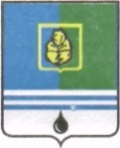 РЕШЕНИЕДУМЫ ГОРОДА КОГАЛЫМАХанты-Мансийского автономного округа - ЮгрыОт «___»_______________20___г.                                                   №_______ О внесении изменений  в решение Думы города Когалыма от 23.09.2014 № 456-ГДВ соответствии с Федеральными законами от 01.04.1996 №27-ФЗ «Об индивидуальном (персонифицированном) учете в системе обязательного пенсионного страхования», от 02.03.2007 №25-ФЗ «О муниципальной службе в Российской Федерации», Уставом города Когалыма и в целях приведения в соответствие с действующим законодательством Российской Федерации, Дума города Когалыма РЕШИЛА:Внести в приложение к решению Думы города Когалыма от 23.09.2014 № 456-ГД «Об утверждении Положения о наградах и почетных званиях города Когалыма» (далее – Положение) следующие изменения: в абзаце пятом подпункта 4.2.1.5 пункта 4.2 раздела 4 Положения слова «страхового свидетельства государственного пенсионного страхования» заменить словами «документа, подтверждающего регистрацию в системе индивидуального (персонифицированного) учета»;в пункте 11 приложения 4 к Положению слова «Номер страхового свидетельства государственного пенсионного страхования» заменить словами «Страховой номер индивидуального лицевого счета (СНИЛС)»; в приложении 6 к Положению слова «страхового свидетельства государственного пенсионного страхования;» заменить словами «документа, подтверждающего регистрацию в системе индивидуального (персонифицированного) учета.».   2. Опубликовать настоящее решение в газете «Когалымский вестник». проект вносится Думой города КогалымаПредседательГлаваДумы города Когалымагорода Когалыма_____________  А.Ю.Говорищева_____________ Н.Н.Пальчиков